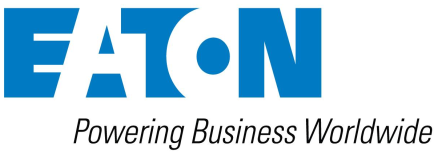 ANNOUNCEMENT OF POSITION OPENING
At Eaton, our philosophy is to post all open positions. This philosophy ensures all employees have access to career opportunities within Eaton and to ensure a consistent requisitioning and posting process. Employees will be able to apply for any posted position, for which they are qualified, by completing the on-line form/application and/or by uploading an existing electronic resume online through JOE.This position is a factory salaried position that will report to the Engineering Manager.Position Title: Senior Electrical Designer & Drafter						Positions: 2Primary Function This position is responsible for providing electrical design and drafting activities required to support customer order engineering and factory assembly. Incumbent will utilize CAD technology to make original layouts or drawings involving new or existing standard apparatus and/or process more complex customer orders, interpreting and working from design specifications, oral instruction or sketched concepts. Drawing types include mechanical layouts, electrical schematics and wiring. Able to create functional schemes from sketches Evaluates and considers electrical and mechanical requirements in design Identifies and follows valid patterns Skilled in creating and reviewing wiring diagrams Able to create and effectively use ACAD blocks, layers and functional ACAD routinesProficiency with ACADE 2012 scheme and wire checking Working knowledge of CSA assembled product standards (Switchgear and Motor Control)an assetFluent in Quebecois French, strongly preferred

Educational/ Experience and Other Requirements:
10+ years’ experience in manufacturing, testing and design/drafting experienceElectrical manufacturing environment preferredIf interested please fill out an Application Form online at eaton.com or submit resume to Kelsey Amos, Sr. HR Generalist, at kelseyamos@eaton.com. Only candidates who are qualified for the position will be interviewed.Kelsey Amos, CHRPSr. Human Resources GeneralistT: 780.490.3285KelseyAmos@Eaton.comwww.eatoncanada.ca